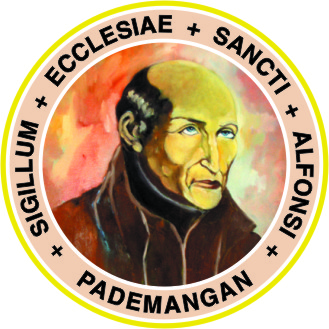 GEREJA ST. ALFONSUS RODRIGUEZJl. Pademangan 2 Gg. 7 No. 1, Jakarta Utara 14410Telp. (021) 64713610 ; Fax. (021) 64715681FORMULIR KOMUNI PERTAMANama Baptis			: ________________________________________________________Nama Lengkap	/ Panggilan	: ___________________________________________ / ____________Tempat/Tgl Lahir		: _____________________________________ Umur : ________ tahunNama Ayah			: ___________________________________ Agama _______________Nama Ibu			: ___________________________________ Agama _______________	Alamat Lengkap		: _________________________________________________________Telepon / HP			: _________________________________________________________Nama Sekolah			: _________________________________________ Kelas : _________Dipermandikan di Gereja	: _______________________________________ Kota _____________Tanggal Permandian		: _________________________________________________________Buku Permandian		: ________________ Hal. _________________ No. ________________Paroki /Wilayah / Lingkungan	: ______________________ / ___________________ / _____________Kota				: _________________________No. KK Gereja : ___________________Ukuran Kaus			: S / M / L / XL   (lingkari yang sesuai). 								Jakarta, __________________________Mengetahui :     Ketua Lingkungan			Ibu Calon Peserta		  Ayah Calon Peserta(______________________)	       (______________________)            (_______________________)		                     *) Khusus Luar Paroki Pademangan :				(_________________________)*) Mohon kehadiran peserta dan orang tua pada Pertemuan Pertama, tanggal__________________ Pukul ________________________ Tempat : ___________________________________________*) Harap melampirkan Foto Copy (1 lembar) : surat baptis anak, Surat Perkawinan Orang Tua dan KK GerejaDIISI OLEH PETUGAS SEKRETARIAT GEREJA :Komuni Pertama tanggal _____________________ Jam ________ Oleh _________________________